PODALJŠANO BIVANJE DOMAIgre na prostemHITRO ČEZ VODOPotrebuješ:6 večjih plastičnih kozarčkovvodomanjšo lahko plastično žogicoKozarčke postavi v kolono čisto skupaj. Napolni jih z vodo do vrha. Žogico postavi na vrh prvega kozarčka. Pihaj žogico, da potuje iz kozarca v kozarec. Lahko pripraviš 2 koloni in tekmuješ s kom od domačih, kdo prej pripelje žogico čez vodo.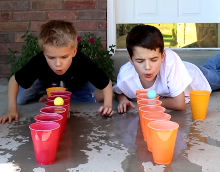 